[Premio][$000]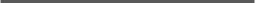 [Elemento][Ubicación]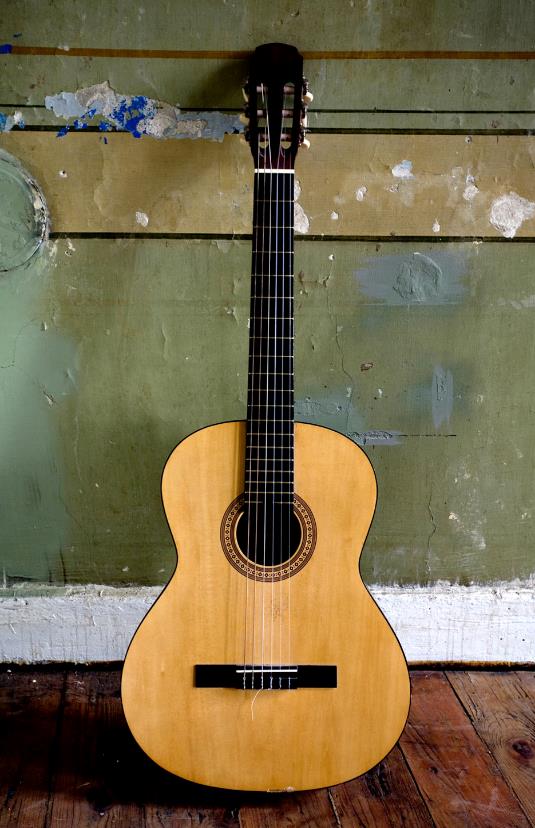 [Empieza inmediatamente][Si estás listo para redactar, selecciona una línea de texto y comienza a escribir para reemplazarlo por tu propio texto.][Buen aspecto siempre][Para reemplazar la foto por una tuya, elimínala. A continuación, en la pestaña Insertar, selecciona Imagen.][¿Necesitas un título? En la pestaña Inicio, en la galería de estilos, pulsa en el estilo de título que desees. Para obtener mejores resultados al seleccionar texto para copiar o editar, no incluyas un espacio a la derecha de los caracteres de la selección.]